It is the STUDENT’S responsibility to ensure that the application is complete!Student Name: ____________________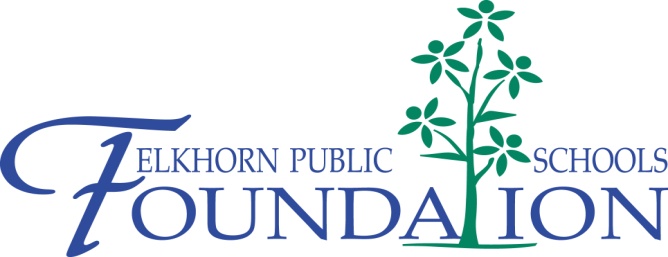 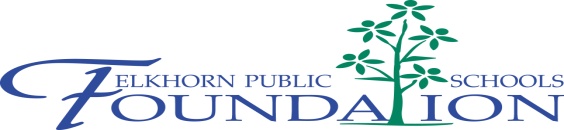 Elkhorn South High School Soccer Booster ClubGirls Soccer ScholarshipDeadline February 1, 20163:30 pm at Description of Scholarship: This scholarship will be awarded to a female graduating senior who is a current member of the Elkhorn South High School soccer team and is highly respected by teammates both on and off the field for her character and good sportsmanship.  Scholarship Value:  $500.00 paid in the year awarded.Requirements:Applicants must attend Elkhorn South High School and be a current member of the ESHS soccer team.Applicants must be highly respected by teammates both on and off the field for their character and good sportsmanship.  Applicants must have participated on the ESHS soccer team for a minimum of two years.Applicant’s family must be in good standing of the Elkhorn South Soccer Booster Club (dues are paid up to date).The scholarship recipient must enroll at an accredited two-year or four-year college or university.This application MUST BE TYPED or completed by word processor.  The student’s name should be on each page of the application.  Please review application’s questions carefully- not all applications are the same!All accompanying essays MUST BE TYPED and include the student’s name, title of the essay and title of the scholarship in the right hand corner on each page of the essay.Only applications received by the Counseling Center on or before 3:30pm on February 1st will be reviewed and forwarded to the respective scholarship selection committee for consideration.  Any incomplete applications or applications that do not meet the requirements will be rejected.Transcripts will be attached to the application by the high school counseling department.Application Questions:Name			Today’s date				Address			Phone____________________Parent/Guardian			Email________________		Student Name: ____________________Cum. GPA & Class Rank (7th Semester) 			ACT Composite			College Choice(s): 				_____  Intended Major: 				_____Scholarships Awarded: 				_____Vocational Plans:__________________________________________________ List school activities in which you have been involved, and the years of involvement.List awards received indicating the year received (honor roll, academic letter, student of the month, most improved, etc.).List any offices or leadership positions you have held since entering high school.  Indicate the year in which you held each office.List your involvement in the community including employment, non-school organizations, church, etc.  Include years of involvement for each.Essay Question #1: In 250 words or less, please describe how your involvement the ESHS soccer program has impacted your life.  (Separately attach typed essay to this application).The information contained in this application is accurate to my knowledge.  I authorize the scholarship selection committee to validate accordingly.____________________________________________		__________________________Applicant Signature						Date